-Application deadline: Received by May 1, 2019Email: bes.scholarship1922@gmail.comOrganizational HistorySigma Gamma Rho Sorority, Inc. was founded on November 12, 1922 in Indianapolis, Indiana, on the campus of Butler University, by seven young educators: Mary Lou Allison Little, Dorothy Hanley Whiteside, Vivian White Marbury, Nannie Mae Gahn Johnson, Hattie Mae Dulin Redford, Bessie M. Downey Martin and Cubena McClure. From seven young educators, Sigma Gamma Rho has become an international service organization comprised of women from every profession.  Sigma Gamma Rho's commitment to service is expressed in its slogan, "Greater Service, Greater Progress." The sorority has a proud history of offering service wherever chapters exist.  Our programs include; OPERATION BigBookBag, a program designed to address the needs, challenges and issues that face school-aged children who are educationally at-risk in local homeless shelters and extended care hospitals. Other national projects include Wee Savers, Project Reassurance and Habitat for Humanity.  Project Reassurance is the signature community service program of Sigma Gamma Rho Sorority, Inc. Through Project Reassurance, Sigma Gamma Rho seeks to promote responsible living for teens in today's world by focusing on prevention of teen pregnancy, personal decision-making, character building, promoting moral values and making good health education choices.Sigma Gamma Rho Sorority's aim is to enhance the quality of life within the community. Public service, leadership development and education of youth are the hallmark of the organization's programs and activities. Sigma Gamma Rho addresses concerns that impact society educationally, civically, and economically. The Beta Epsilon Sigma Chapter of Sigma Gamma Rho Sorority, Inc. in Columbia, SC strives to promote educational awareness, serve as advocates for social issues facing the Greater Columbia community, and provide opportunities for continuous personal and professional growth for its members and community-at-large. Scholarship PurposeThe scholarship has been established by the Beta Epsilon Sigma Chapter of Sigma Gamma Rho Sorority, Inc. to recognize and support outstanding high school students who are pursuing an undergraduate degree as well as current enrolled undergraduate and graduate students. The program provides $500.00 scholarships to students to help assist with college expenses. Note: If selected, funds will be released to the student no later than August 30th once all requirements have been fulfilled.Applicant Eligibility CriteriaCurrent high school seniors who are anticipating completion of a high school diploma at the time of application. Must have proof of acceptance at an accredited U.S. undergraduate/graduate program. Must have proof of full-time enrollment (i.e. class schedule or letter from college registration office) at an accredited U.S. undergraduate/graduate program.Currently enrolled as a full time undergraduate/graduate student at the time of application.Carrying a minimum 2.5 GPA at the time of application (High School Student).Carrying a minimum 3.0 GPA at the time of application (College undergraduate/graduate).Applicant RequirementsEligible students must submit a complete application and attach all of the required documentation or the application will not be reviewed.Application must be received no later than May 1, 2019.Applicant Supporting DocumentationA completed application An official high school/college transcript.  A list of extra-curricular activities	Two (2) letters of recommendation are required.  The letters of recommendation may come from a teacher, guidance counselor, college advisor, employer, mentor associated with the applicant’s work or volunteer experience.  Recommendations should verify community service. Letters from relatives will not be accepted.High school student: Submit 1-3-page essay on one of the following topic:Why is community Service important to me?How would you build an effective service learning program in your local community?Undergraduate/Graduate student: Submit a typewritten resume (12-point font) detailing education, work experience (if applicable), accolades, achievements, extra-curricular activities, and community service/involvement.General Information  (Please print or type)Applicant InfoName ________________________________________________________________Permanent Mailing Address _____________________________________________________________________________________________________________________Home Telephone Number __________________________________________________Alternate Telephone Number _______________________________________________Email Address ___________________________________________________________Educational BackgroundCurrent School Name ________________________________________________________Current School Address ______________________________________________________________________________________________________________________________Current GPA ____________________________________________________________ Is this based on a 4.0 or 5.0 scale? ___________________________________________SAT Score (High School) __________________________________________________ACT Score (High School) __________________________________________________College or University AspirationsIf you have not finalized your college choice, provide your first choice school.Institution Name __________________________________________________________Major __________________________________________________________________Extracurricular Activities, Community Involvement, Work HistoryPlease list any extracurricular activities, community involvement or work experience within    the past four years.  If additional space is needed, please attach to the application.  Also, please do not use acronyms. Undergraduates should attach a written resume as described on Page 2 and note below “See Attachment.”Academic Supporting DocumentsThe applicant’s Official Transcript is required to complete the application.  The applicant’s full name, school name and contact information must be visible.Terms & Conditions/Required Documents   Terms & ConditionsAll of the information that I have provided in this application and in the enclosed letters are accurate and complete to the best of my knowledge.  I understand and acknowledge that providing false or misleading information in any aspect of this application or any enclosed supporting documentation may disqualify me from the selection process. I certify that I am currently enrolled as a high school senior or college undergraduate/graduate and I am in good academic standing.  I confirm that I will be attending an accredited two or four-year college or university for the 2019-2020 academic year. I understand that if selected, funds will not be released to me until all requirements have been fulfilled. I hereby authorize Beta Epsilon Sigma Chapter of Sigma Gamma Rho Sorority, Inc. to use any information contained in this packet for promotional purposes or as legally required or permitted by law.  Applicant’s Signature (Required): ________________________________________________Date: ________________________________________________________________________Parent or Guardian’s Signature (Required for High School only):_________________________________________________________Date:  _________________________________________________________________________Required Document ChecklistCompleted Application with Signature(s)Official TranscriptTwo Letters of Recommendation1-3-page essay (High School)Type written resume (Undergraduate) Mail the application before May 1, 2019 to:Sigma Gamma Rho Sorority, Inc.Beta Epsilon Sigma ChapterPO Box 24143Columbia, SC 29224-4143Attn:  Scholarship Committee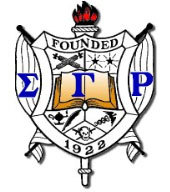 2019 SCHOLARSHIP APPLICATION 